Malt den Lebensraum!Wenn 1hr den Kalender aufmerksam studiert habt, dann werdet 1hr wissen in welchem Lebensraum die hier abgebil- deten Tiere leben. Nehmt einfach Stifte oder Pinsel zur Hand und malt um die Tiere eine Welt in der sie sich geborgen und zu Hause fühlen!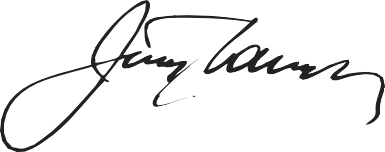 Kopiervorlage DIN A4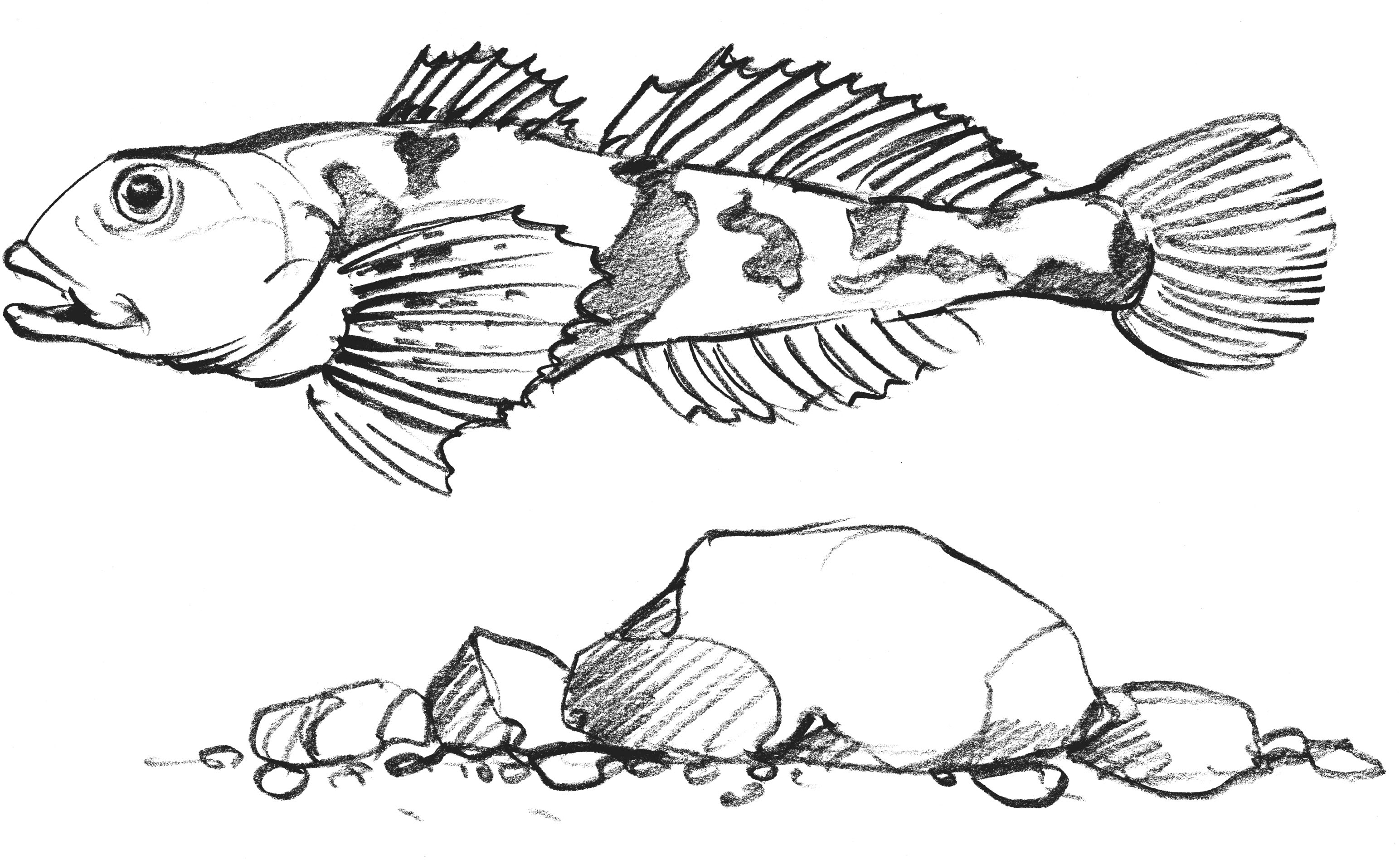 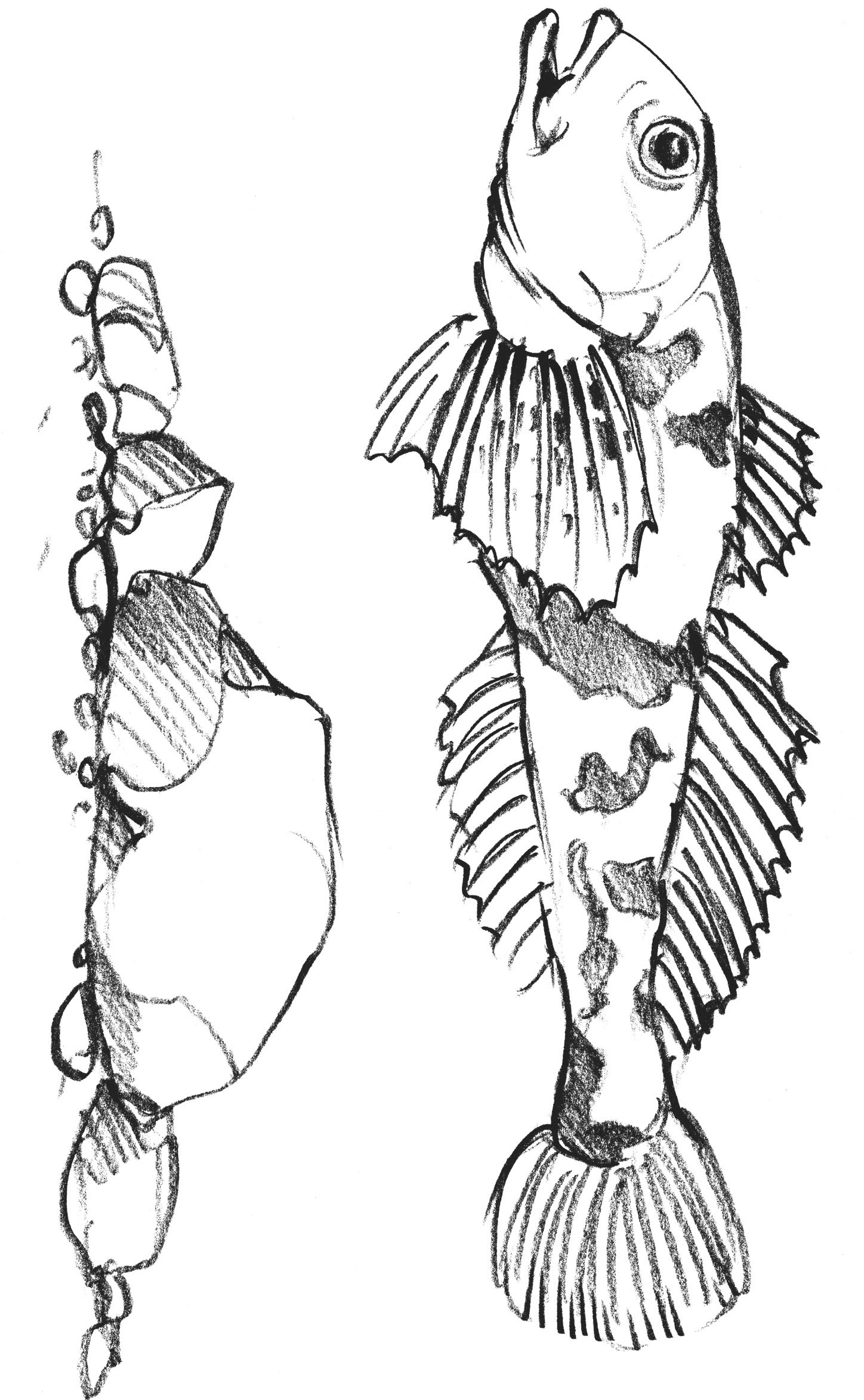 Naturerlebnis im Unterricht: Fischer machen Schule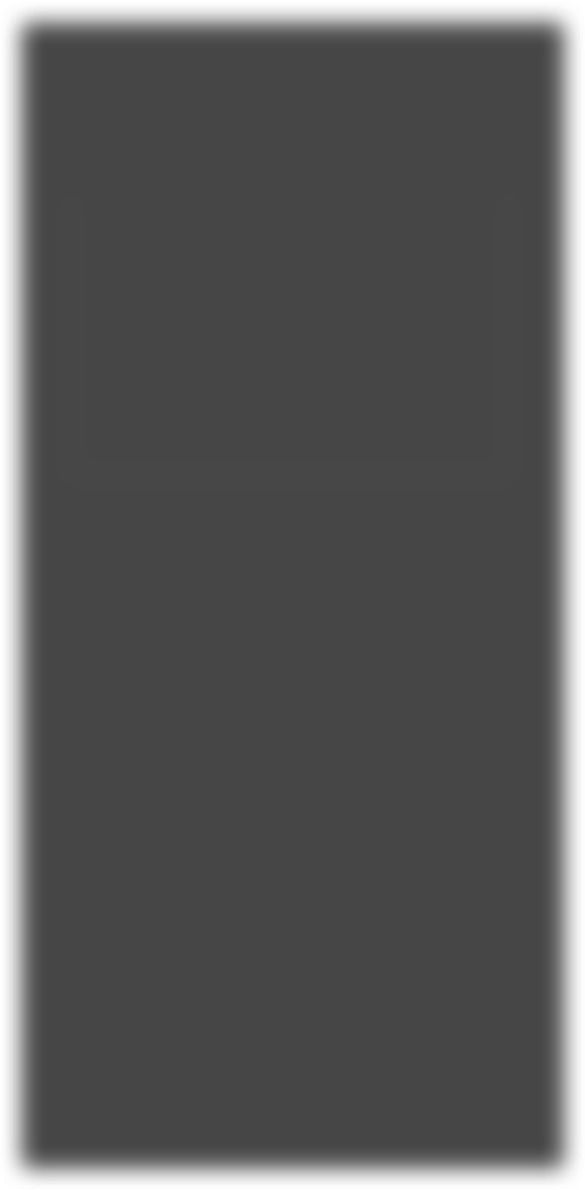 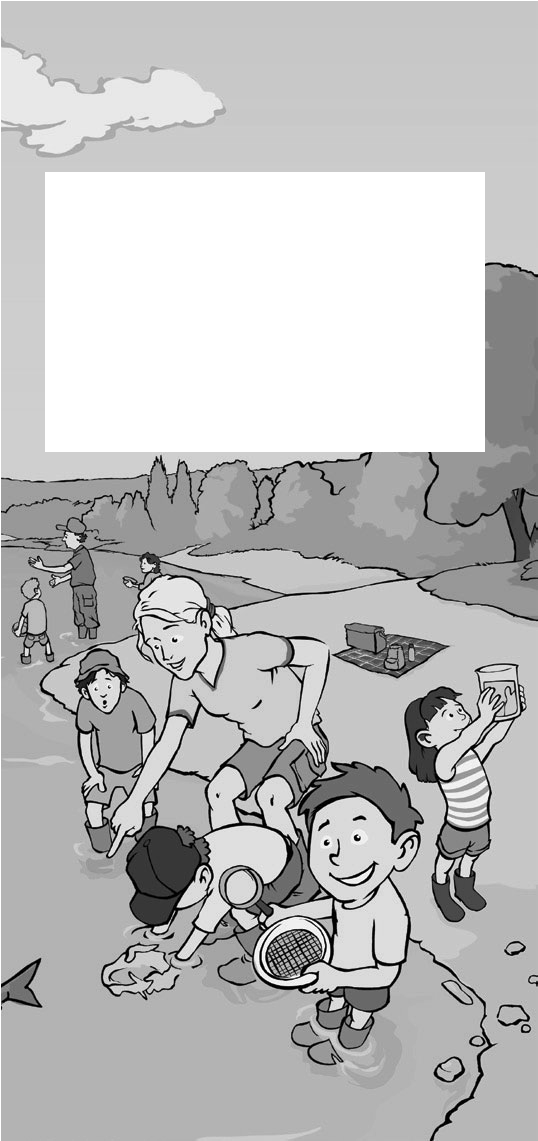 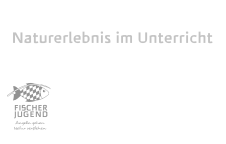 Der Lebensraum Wasser: Seine Vielfalt erschlieΓ.t nun nicht nur Unterrichtsma- terial für die vierten Klassen - Schul- klassen kδnnen mit einem Fischer auch einen Ausfug an Bach, Fluss oder See unternehmen. Jetzt informieren!,,Wasser als Lebensraum fϋr Pfanzen und Tiere" ist fϋr die vierten Klassen der bayerischen Grundschüler ein wichtiges Thema im Heimat- und Sachkunde- unterricht.Die bayerischen Fischer machen mit kindgerechten Materialien, Arbeitsblat- tern und Untersuchungsgeraten dieses Thema anschaulich und spannend.Darüber hinaus sind die Schülerinnen und Schϋler sowie die Lehrkrafte zu einem spannenden Erlebnistag an die Fischgewasser des δrtlichen Angelver- eins oder Fischereiberechtigten einge- laden. Die Kinder kδnnen dabei zum Beispiel die heimischen Fischarten ken- nenlernen, sich mit möglichen Gefahren für die Fische auseinandersetzen oder die Wasserqualitat  bestimmen.  Da-  bei erfahren sie anschaulich und aktiv die Zusammenhange des Okosystems Wasser.Weitere  lnformationen  zu  Bezugsmδg-lichkeiten und Anmeldung unter: www. lfvbayern.de  und  www.fscherjugend.deDas Lehrmaterial kann kostenlos ϋber die Bayerische Fischerjugend (info@fscherjugend.de)	bestellt	wer- den.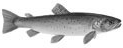 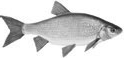 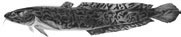 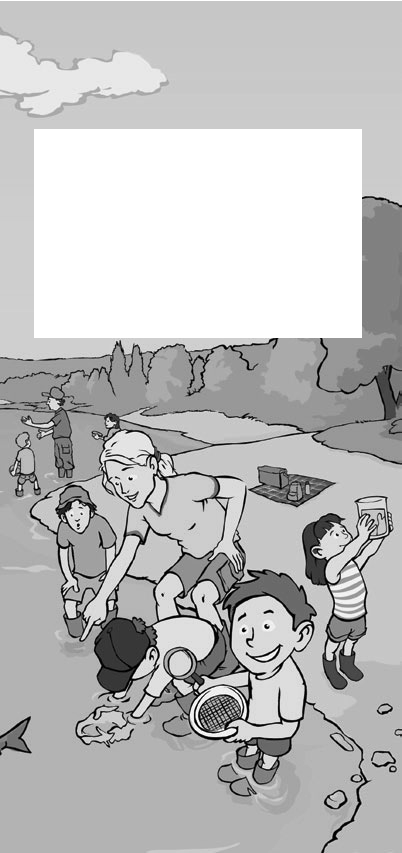 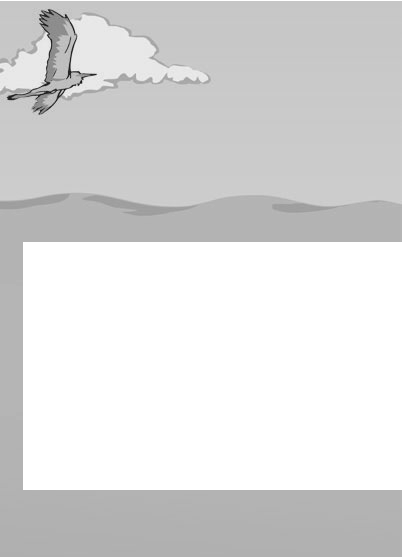 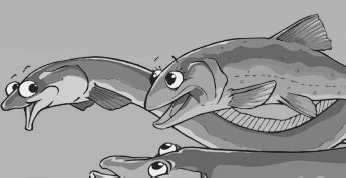 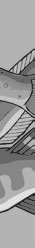 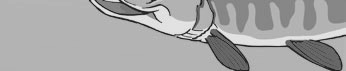 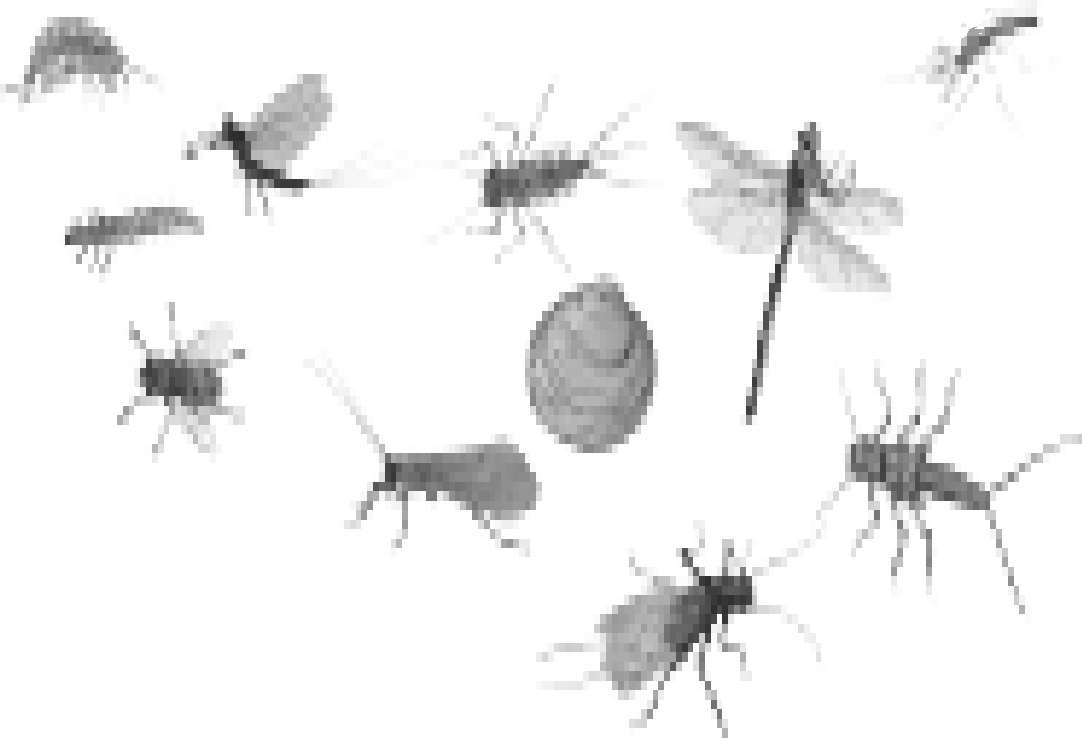 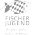 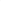 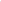 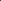 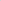 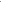 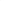 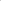 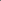 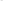 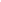 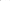 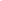 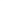 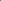 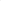 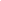 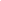 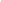 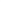 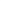 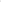 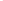 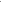 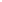 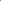 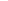 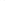 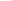 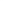 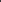 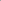 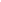 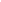 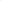 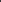 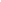 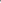 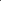 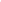 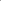 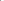 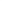 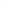 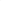 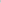 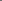 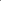 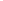 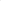 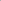 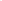 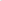 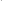 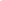 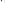 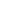 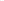 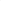 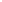 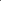 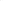 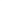 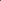 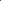 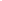 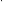 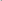 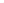 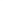 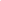 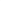 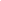 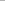 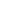 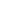 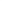 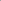 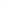 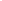 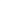 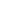 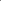 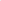 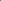 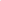 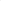 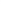 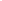 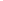 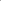 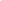 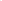 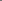 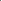 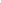 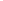 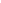 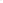 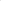 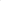 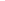 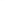 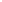 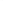 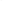 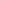 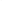 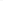 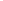 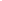 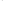 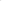 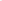 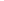 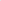 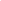 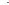 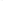 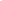 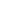 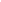 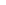 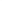 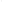 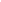 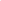 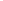 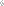 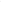 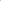 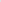 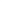 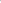 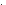 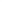 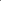 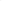 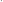 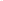 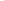 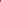 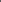 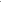 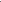 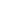 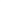 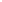 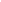 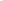 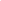 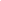 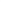 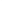 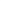 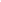 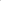 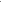 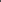 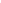 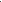 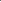 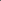 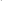 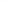 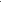 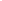 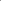 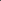 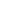 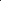 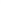 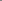 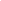 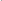 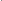 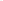 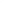 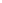 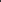 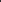 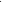 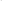 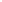 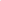 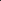 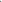 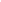 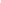 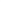 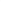 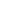 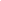 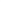 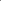 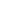 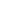 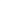 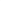 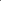 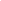 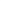 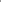 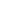 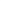 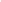 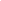 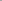 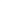 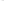 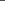 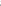 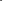 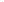 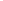 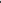 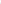 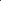 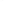 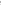 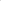 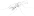 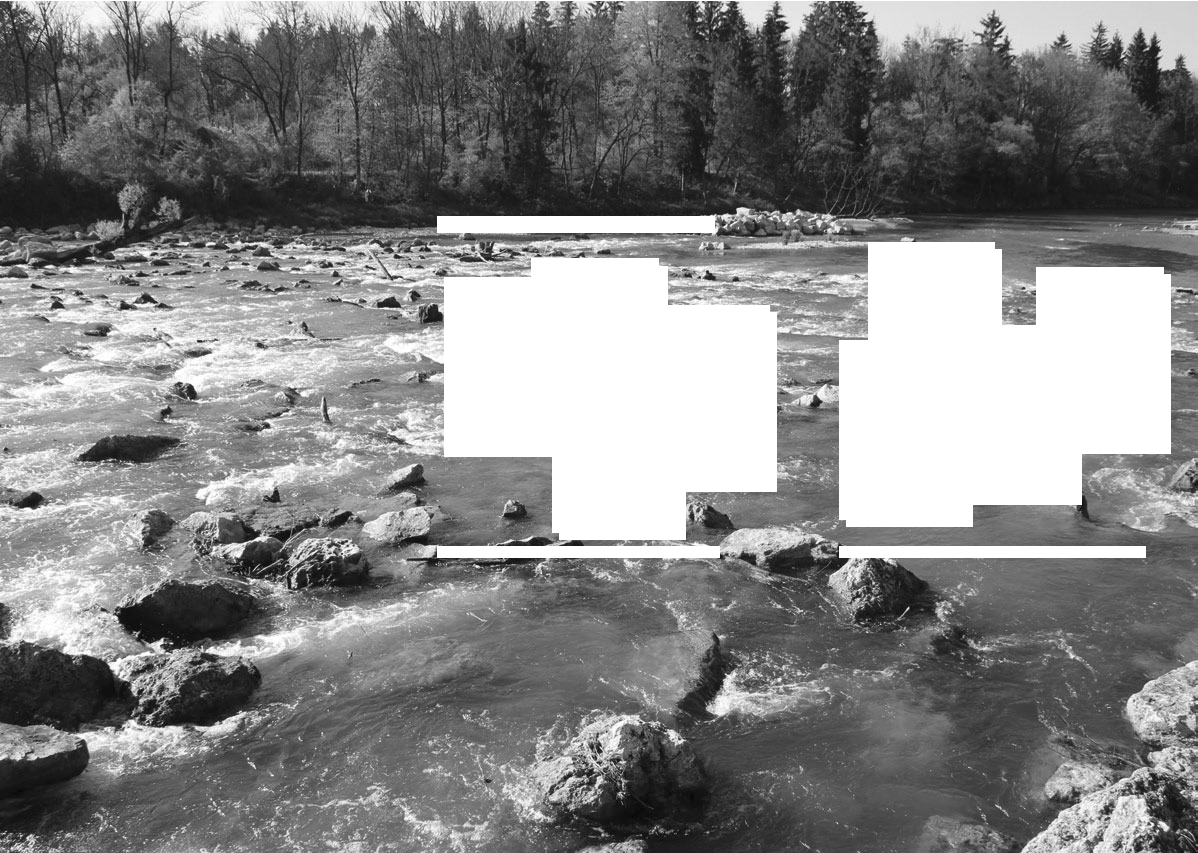 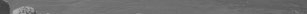 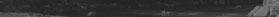 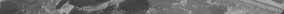 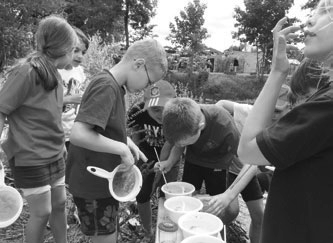 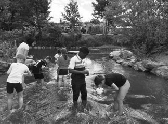 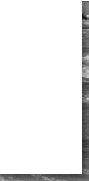 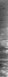 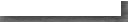 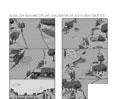 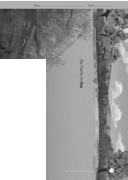 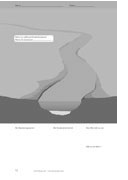 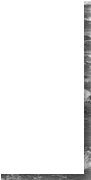 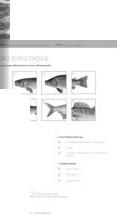 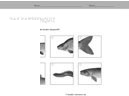 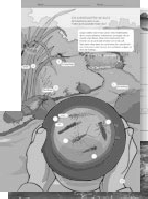 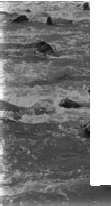 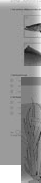 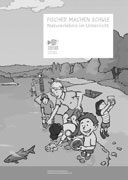 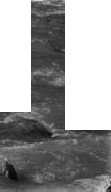 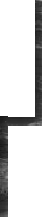 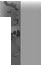 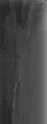 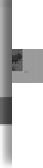 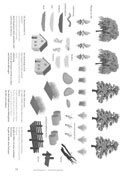 Bayerische Fischerjugend im Landesfschereiverband Bayern e.V. Mittenheimer Str. 4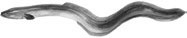 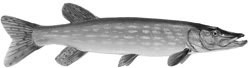 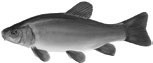 85764 OberschleiΓ.heimTel.: / 82 7 64 7 6-  info@fscherjugend.de	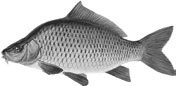 